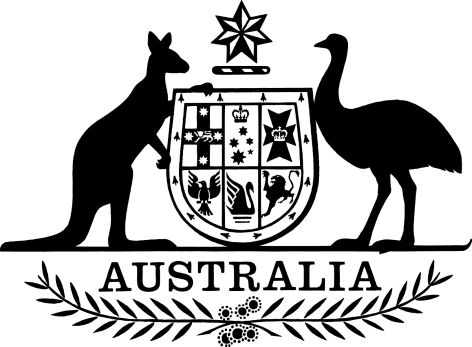 Criminal Code (Terrorist Organisation—Islamic State) Regulation 2014Select Legislative Instrument No. 108, 2014I, General the Honourable Sir Peter Cosgrove AK MC (Ret’d), Governor-General of the Commonwealth of Australia, acting with the advice of the Federal Executive Council, make the following regulation.Dated 10 July 2014Peter CosgroveGovernor-GeneralBy His Excellency’s CommandGeorge Brandis QCAttorney-GeneralContents1	Name of regulation	12	Commencement	13	Authority	14	Terrorist organisation—Islamic State	1Schedule 1—Repeals	3Criminal Code (Terrorist Organisation—Islamic State of Iraq and the Levant) Regulation 2013	31  Name of regulation		This regulation is the Criminal Code (Terrorist Organisation—Islamic State) Regulation 2014.2  Commencement		This regulation commences on the day after it is registered.3  Authority		This regulation is made under the Criminal Code Act 1995.4  Terrorist organisation—Islamic State	(1)	For paragraph (b) of the definition of terrorist organisation in subsection 102.1(1) of the Criminal Code Act 1995, the organisation known as Islamic State is specified.	(2)	Islamic State is also known by the following names:	(a)	Al-Qa’ida in Iraq;	(b)	Al-Qa’ida in Iraq—Zarqawi;	(c)	Al-Qa’ida of Jihad in the Land of the Two Rivers;	(d)	Al-Qa’ida of Jihad Organization in the Land of the Two Rivers;	(e)	Al-Tawhid;	(f)	Al-Tawhid and al-Jihad;	(g)	Brigades of Tawhid;	(h)	Dawla al-Islamiya;	(i)	Dawla al-Islamiya fi al-Iraq wa as-Sham;	(j)	Islamic State of Iraq;	(k)	Islamic State of Iraq and al-Sham;	(l)	Jama’at al-Tawhid wa’al-Jihad;	(m)	Kateab al-Tawhid;	(n)	Mujahidin Shura Council;	(o)	Qaida of the Jihad in the Land of the Two Rivers;	(p)	Tanzeem Qa’idat al-Jihad Bilad al Raafidaini;	(q)	Tanzeem Qa’idat al-Jihad fi Bilad al Rafidayn;	(r)	The al-Zarqawi network;	(s)	The Islamic State of Iraq and the Levant;	(t)	The Islamic State of Iraq and al-Sham;	(u)	The Islamic State of Iraq and Syria;	(v)	The Islamic Caliphate;	(w)	The Islamic Caliphate State;	(x)	The Islamic State of Iraq and Greater Syria;	(y)	The Monotheism and Jihad Group;	(z)	The Organisation Base of Jihad Country of the Two Rivers;	(za)	The Organisation Base of Jihad Mesopotamia;	(zb)	The Organisation of Jihad’s Base in the Country of the Two Rivers;	(zc)	Unity and Holy Struggle;	(zd)	Unity and Holy War;	(ze)	Unity and Jihad Group.Schedule 1—RepealsCriminal Code (Terrorist Organisation—Islamic State of Iraq and the Levant) Regulation 20131  The whole of the regulationRepeal the regulation.